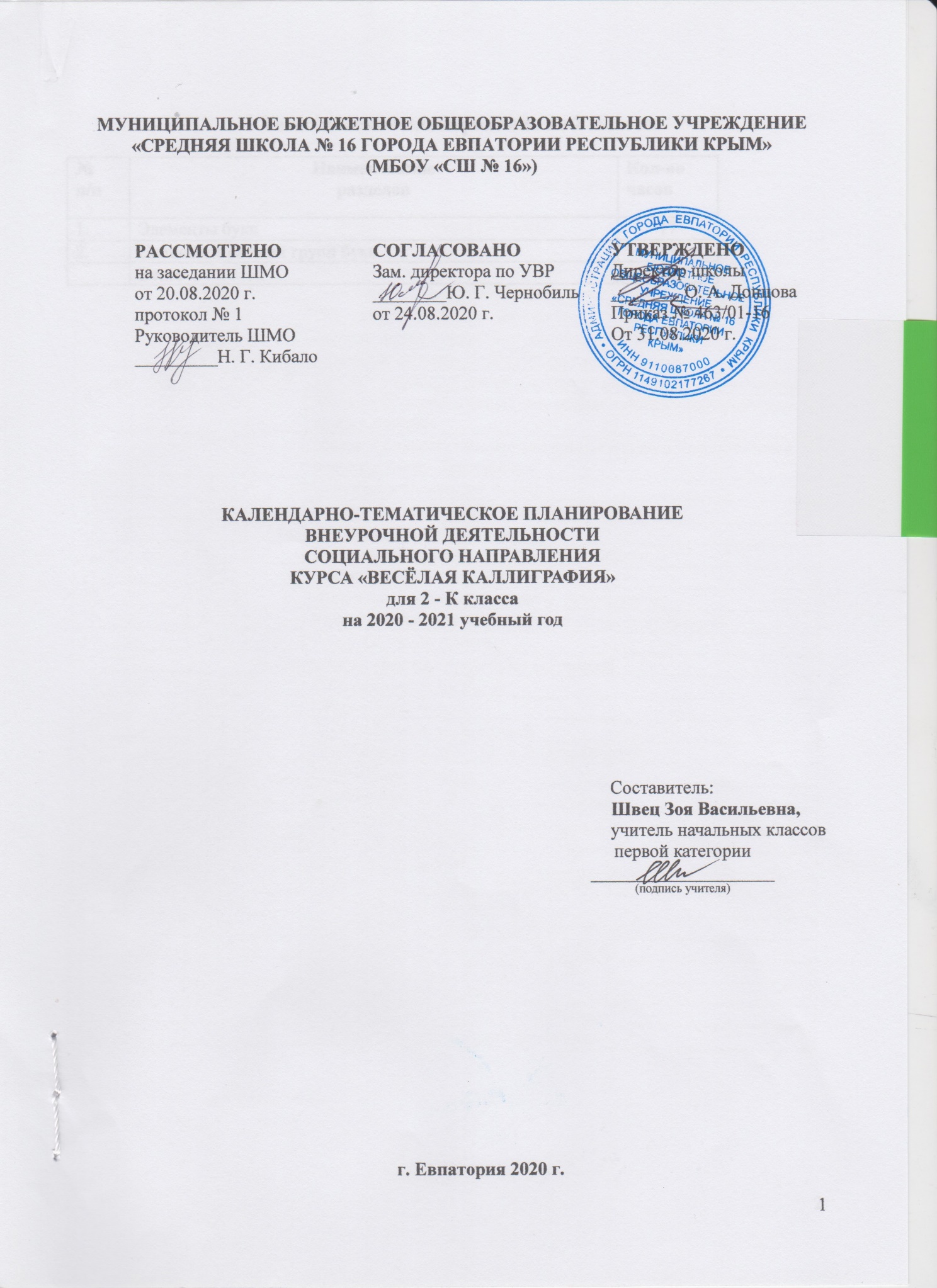 Тематическое планирование во 2 классе.КАЛЕНДАРНО-ТЕМАТИЧЕСКОЕ ПЛАНИРОВАНИЕ ВО 2 КЛАССЕ№ п/пНаименованиеразделовКол-во часов№ п/пНаименованиеразделовКол-во часов1.Элементы букв172.Написание схожих групп букв 17Всего34№ п/п№ п/пДатаДатаТема урокапланфактпланфактТема урокаЭлементы букв (17 часов)Элементы букв (17 часов)Элементы букв (17 часов)Элементы букв (17 часов)Элементы букв (17 часов)1.03.09Что такое каллиграфия?2.10.09Большие и малые прямые наклонные линии.3.17.09Большие и малые прямые наклонные линии. Закрепление.4.24.09Прямая линия с закруглением внизу.5.01.10Прямая линия с закруглением внизу. Закрепление.6.08.10Прямая наклонная линия с закруглением вверху.7.15.10Прямая наклонная линия с закруглением вверху. Закрепление8.22.10Малая и большая прямые наклонные линии с закруглениями вверху и внизу.9.29.10Малая и большая прямые наклонные линии с закруглениями вверху и внизу. Закрепление.10.12.11Большой и маленький овалы.11.19.11Большой и маленький овалы. Закрепление.12.26.11Большие и малые полуовалы.13.03.12Большие и малые полуовалы. Закрепление.14.10.12Линия с петлей вверху и внизу.15.17.12Линия с петлей вверху и внизу. Закрепление.16.24.12Малая и большая пламевидные (волнистые) прямые.1714.01Петля на линии строки.Написание схожих групп букв (17 часов)Написание схожих групп букв (17 часов)Написание схожих групп букв (17 часов)Написание схожих групп букв (17 часов)Написание схожих групп букв (17 часов)18.21.01Группа букв: и, ш, И, Ш.19.28.01Группа букв: п, р, т, г.	20.04.02Группа букв: л, м, Л, М, я, Я.21.11.02Группа букв: л, м, Л, М, я, Я. Закрепление.22.18.02Группа букв: у, ц, щ.23.25.02Группа букв: Ц, Щ, Ч, ч.24.04.03Группа букв: с, С, е, о, О.25.11.03Группа букв: а, д, б.26.01.04Группа букв: ь, ъ, ы, в.27.08.04Группа букв: ь, ъ, ы, в. Закрепление.28.15.04Группа букв: Н, Ю, н, ю, к, К.29.22.04Группа букв: Н, Ю, н, ю, к, К. Закрепление.30.29.04Группа букв: В, З, з, э, Э, ж, Ж, х, Х, ф.31.06.05Группа букв: Ф, Г, У, Т, П, Б, Р, Д.32.20.05Конкурс по чистописанию.33.Повторение пройденного материала.34.Закрепление пройденного материала.